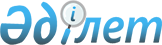 Об установлении квоты рабочих мест для трудоустройства граждан из числа молодежи, потерявших или оставшихся до наступления совершеннолетия без попечения родителей, являющихся выпускниками организаций образования, лиц, освобожденных из мест лишения свободы и лиц, состоящих на учете службы пробации на 2023 годПостановление акимата района Самар Восточно-Казахстанской области от 2 декабря 2022 года № 37
      В соответствии с подпунктом 2) пункта 1 статьи 18 Уголовно-исполнительного кодекса Республики Казахстан, подпунктом 14-1) пункта 1 статьи 31 Закона Республики Казахстан "О местном государственном управлении и самоуправлении в Республике Казахстан", подпунктами 7), 8), 9) статьи 9 Закона Республики Казахстан от 6 апреля 2016 года "О занятости населения", приказом Министра здравоохранения и социального развития Республики Казахстан от 26 мая 2016 года № 412 "Об утверждении Правил квотирования рабочих мест для трудоустройства граждан из числа молодежи, потерявших или оставшихся до наступления совершеннолетия без попечения родителей, являющихся выпускниками организаций образования, лиц, освобожденных из мест лишения свободы, лиц, состоящих на учете службы пробации", акимат района Самар Восточно-Казахстанской области ПОСТАНОВЛЯЕТ:
      Сноска. Преамбула в редакции постановления акимата района Самар Восточно-Казахстанской области от 21.02.2023 № 41 (вводится в действие со дня его первого официального опубликования).


      1. Установить квоту рабочих мест для трудоустройства граждан из числа молодежи, потерявших или оставшихся до наступления совершеннолетия без попечения родителей, являющихся выпускниками организаций образования на 2023 год, в размере одного процента от списочной численности работников предприятий и организаций города согласно приложению 1 к настоящему постановлению.
      2. Установить квоту рабочих мест для трудоустройства лиц, освобожденных из мест лишения свободы в районе Самар на 2023 год согласно приложению 2 к настоящему постановлению.
      Сноска. Пункт 2 в редакции постановления акимата района Самар Восточно-Казахстанской области от 21.02.2023 № 41 (вводится в действие со дня его первого официального опубликования).


      3. Установить квоту рабочих мест для трудоустройства лиц, состоящих на учете службы пробации в районе Самар на 2023 год согласно приложению 3 к настоящему постановлению.
      Сноска. Пункт 3 в редакции постановления акимата района Самар Восточно-Казахстанской области от 21.02.2023 № 41 (вводится в действие со дня его первого официального опубликования).


      4. Государственному учреждению "Отдел занятости, социальных программ и регистрации актов гражданского состояния по району Самар Восточно-Казахстанской области" принять иные меры по реализации настоящего постановления.
      5. Контроль за исполнением данного постановления возложить на заместителя акима района Самар Восточно-Казахстанской области Сурашева К.С.
      Настоящее постановление вводится в действие с 1 января 2023 года.
      Сноска. Постановление дополнено пунктом 6 в соответствии с постановлением акимата района Самар Восточно-Казахстанской области от 21.02.2023 № 41 (вводится в действие со дня его первого официального опубликования).

 Размер квоты для трудоустройства граждан, из числа молодежи,потерявших или оставшихся до наступления совершеннолетия без попечения родителей, являющихся выпускниками организаций образования на 2023 год Размер квоты для трудоустройства лиц, освобожденных из мест лишения свободы на 2023 год
      Сноска. Приложение 2 в редакции постановления акимата района Самар Восточно-Казахстанской области от 21.02.2023 № 41 (вводится в действие со дня его первого официального опубликования). Размер квоты для трудоустройства лиц, состоящих на учете службы пробации на 2023 год
      Сноска. Приложение 3 в редакции постановления акимата района Самар Восточно-Казахстанской области от 21.02.2023 № 41 (вводится в действие со дня его первого официального опубликования).
					© 2012. РГП на ПХВ «Институт законодательства и правовой информации Республики Казахстан» Министерства юстиции Республики Казахстан
				
      Аким района Самар 

Р. Сейтканов
Приложение 1 к постановлению 
акимата района Самар 
Восточно-Казахстанской области
от 02 декабря 2022 года № 37
Порядковый 
№
Наименование организации
Списочная численность работников (человек)
Размер квоты (процент от списочной численности работников)
Количество рабочих мест (единиц)
1
Коммунальное государственное учреждение "Самарский аграрно-технический колледж" управления образования Восточно-Казахстанской области
62
1,6%
1Приложение 2 к постановлению
акимата района Самар
Восточно-Казахстанской области
от 02 декабря 2022 года № 37
Порядковый
№
Наименование организации
Списочная численность работников (человек)
Размер квоты (процент от списочной численности работников)
Количество рабочих мест (единиц)
1
Крестьянское хозяйство "Мамбет"
115
1,7%
2
2
ТОО "Дигам"
107
1,0%
1
3
ТОО "ДСУ-14"
76
4,0%
3Приложение 3 к постановлению
акимата района Самар
Восточно-Казахстанской области
от 02 декабря 2022 года № 37
Порядковый
№
Наименование организации
Списочная численность работников (человек)
Размер квоты (процент от списочной численности работников)
Количество рабочих мест (единиц)
1
Крестьянское хозяйство "Мамбет"
115
1,7%
2
2
ТОО "Дигам" 
107
1,0%
1
3
ТОО "ДСУ-14"
76
3,0%
2